Lesson 07: God Sends The True MediatorWhat we have seen so far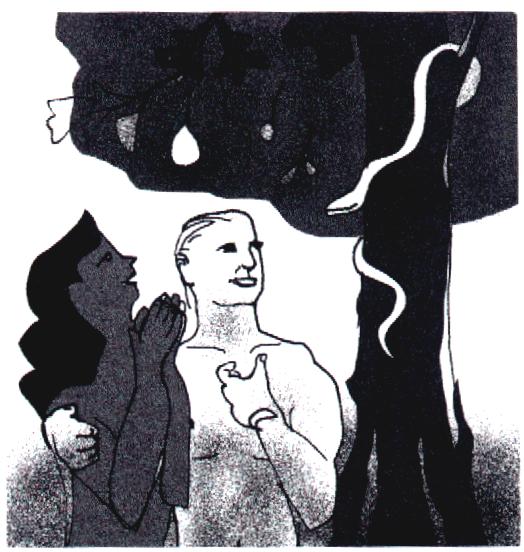 Through the Plunge into Sin __________________________________ ______________________________________________________God is ____________________________________________________ Atonement is ______________________________________________	_______________________________________________________Neither ___________________________________________________	_______________________________________________________What makes a good mediator?Man sinned so ______________________________________________________________________	Therefore, the mediator must be _____________________________________________________Man owes __________________________________________________________________________	Therefore, the mediator must be ______________________________________________________The penalty _________________________________________________________________________	Therefore, the mediator must have ____________________________________________________	________________________________________________________________________________	________________________________________________________________________________Given by God	God ____________________________________________________________________________	This is proof of __________________________________________________________________What Jesus did•	________________________________________________________________________________	________________________________________________________________________________•	________________________________________________________________________________	________________________________________________________________________________•	________________________________________________________________________________	________________________________________________________________________________•	________________________________________________________________________________	________________________________________________________________________________Bible Study: Romans 5:6-111. What were we (2 things) when Christ died for us? ____________________ and ________________2. What did God show in Christ’s death? _______________________________________3. What makes this so special? __________________________________________________________	________________________________________________________________________________4. How have we been reconciled to God? _________________________________________________5. How are we saved from God’s wrath? __________________________________________________6. What else flows from the work of Christ? _______________________________________________DeliveredIt is _________________________________________________that true atonement for sin was made.	________________________________________________________________________________	________________________________________________________________________________	________________________________________________________________________________MediatorThe position of Jesus Christ is that ______________________________________________________	________________________________________________________________________________	________________________________________________________________________________True Atonement is- that ______________________________________________________________________________	________________________________________________________________________________- that ______________________________________________________________________________	________________________________________________________________________________	________________________________________________________________________________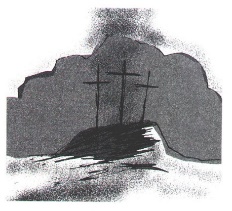 What saves us? 	Praying lots? Going to church often? Paying much money to church and charity? Living a good and holy life? NO! They’re important, but they don’t save us.What saves us is	_____________________________________________________	_____________________________________________________